№140                                                             от "17" октября 2022 года                                 РЕШЕНИЕСобрания депутатов Шиньшинского сельского поселенияО внесении изменения в Генеральный план Шиньшинского сельского поселения Моркинского муниципального района Республики Марий Эл, утвержденный решением Собрания депутатов Шиньшинского сельского поселения от 29 декабря 2021 года № 112	В соответствии с Градостроительным кодексом Российской Федерации, Постановлением Правительства Республики Марий Эл 
от 31 марта 2022 года № 159 «Об утверждении региональных нормативов градостроительного проектирования Республики Марий Эл», Уставом Шиньшинского сельского поселения Собрание депутатов Шиньшинского сельского поселения РЕШИЛО:1. В абзаце четырнадцатом пункта 1.2 введения к Генеральному плану Шиньшинского сельского поселения Моркинского муниципального района Республики Марий Эл, утвержденному решением Собрания депутатов Шиньшинского сельского поселения от 29 декабря 2021 года № 112, слова «постановлением Правительства Республики Марий Эл от 25 мая 2012 года № 176» заменить словами «постановлением Правительства Республики Марий Эл от 31 марта 2022 года № 159».2. Настоящее решение вступает в силу после его официального опубликования (обнародования).3. Контроль за исполнением настоящего решения оставляю 
за собой.Глава Шиньшинского сельского поселения                                                       Р.М.НиколаеваШенше ял кундемдепутатше- влакын  Погынжо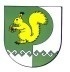 Собрание депутатов Шиньшинского сельскогопоселения425 154 Морко район.Шенше ял, Петров  урем, 1вТелефон-влак: 9-61-97425 154, Моркинский район,село Шиньша, ул.Петрова, 1вТелефоны: 9-61-97